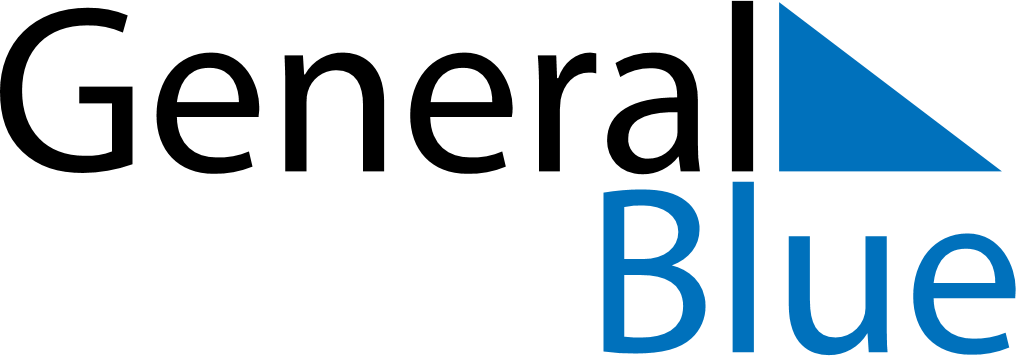 February 2021February 2021February 2021February 2021South KoreaSouth KoreaSouth KoreaSundayMondayTuesdayWednesdayThursdayFridayFridaySaturday12345567891011121213Korean New YearKorean New Year1415161718191920212223242526262728